Pravidla soutěže ŽELEZNÉ HASIČÁTKO- TFA PRO PŘÍPRAVKY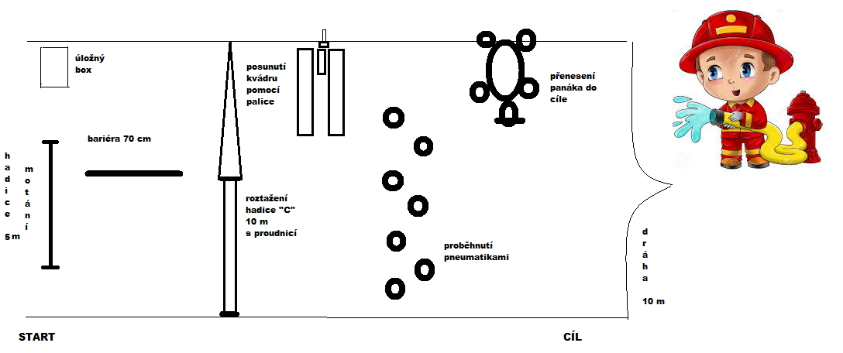 Výstroj: Závodník se účastní soutěže ve sportovním oblečení dlouhé kalhoty a triko s dlouhým rukávem, sportovní přilbě (dle hry plamen) a pevné sportovní obuvi (zakázány jsou tretry a kopačky). Disciplíny-úseky pro všechny kategorie:Smotání hadic  Smotání 1 kusu hadic C52 5 m jednoduchým způsobem po zemi (bez přeložení). Po smotání odloží hadice do boxu. Překonání bariéry Závodník překoná dřevěnou bariéru vysokou 0,7mRoztahování hadice Závodník připojí jednu půl spojku hadice C k půlspojce ukotvené v zemi ve výšce 20 cm, uchopí proudnice a roztáhne 1 hadice C52 v úseku 10 m. Závodník musí proudnice odložit za vyznačenou čáru.Posun kvádruZávodník pomocí palice odsune kvádr v korytě z jedné strany na druhou Proskákání pneumatikami Závodník proskáče položenými pneumatikami a žádnou nesmí vynechat, při neproskočení pneumatiky se musí vrátit a pokus opakovat. Transport osoby Závodník uchopí plyšáka a dotáhne ho do cíle Před začátkem závodů bude trať představena závodníkům, každý úsek bude popsán s vysvětlením, jak ho správně zdolat. K měření času bude použity stopky. Závodník bude před startem pořadatelem zkontrolováno, jestli je řádně ustrojen (předepsaná výstroj). Závodník musí dokončit závod s kompletní výstrojí a vybavením se kterým odstartoval.